ST. LAWRENCE			        0208 890 2367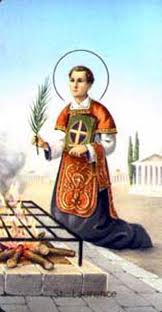 CATHOLIC CHURCH	 email: feltham@rcdow.org.uk             FELTHAM			web:www.saintlawrences.org.ukThe Green, Feltham TW13 4AF			                      Facebook Group: St Lawrences RC Church, FelthamEaster Sunday of the Resurrection	                         11th/12th April 2020                     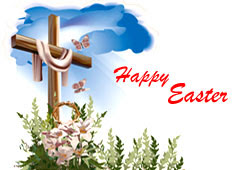 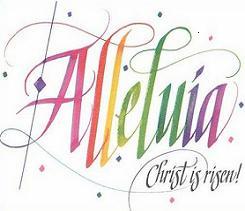 Dear Friends,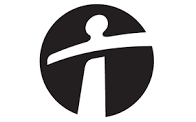 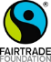 Surely this Surely this has to be the most unusual of Easter Celebrations ever.  Who amongst us could have predicted that this year we would not be able to celebrate the Sacred Triduum. But this new reality is where we are, however despite these challenges I am forever humbled by the simple acts of kindness and love that are all around us. I know that behind the scenes there are many parishioners who are keeping an eye on our more vulnerable parishioners and on behalf of St. Lawrence’s, I say thank youAt the time of Christ there were many different interpretations of scripture and this of course meant there were many different expectations of what was coming. The gospels make it clear to us that Our Lord Jesus Christ had the most intimate knowledge of what we now call The Old Testament as he often quoted Old Testament Scripture in his arguments with scholars and even his own disciples.So it shouldn’t be surprising for us to read that upon being told that the tomb was empty that they didn’t believe or understand that they were witnessing the fulfilment of scripture. They would have been told by Jesus as recently as last Thursday as he broke the bread at The Last Supper “This is my Body”. They would have witnessed him dying upon The Cross. I must confess that part of me is thinking “Who can blame them for not believing He is alive”/But he is alive, and you can see Jesus in all our health care professionals who are working so tirelessly to look after us, and in the shop workers and the cleaners and the bus drivers and those whose work involves some personal risk to their own health. Please ado remember our Catholic missionaries who are still working in challenging conditions despite the risks.  Please pray The Victimae Paschali Laudes with me this Easter Morning Have a Blessed Week.                                                   Deacon Colin			Are you living alone?  Are you over 70?  And taking time out during this difficult time Would you like a call, someone to chat to and someone who may be able to help with things that you would normally do out and about yourself.You may not feel you need to chat or have a little support right now but during the weeks ahead if you do please do not hesitate to call us. Please note the contact number below and give us a call during the coming weeks. Please call Fr John 07879058732Can you help?Do you have time to support our parish with some volunteering during the challenging weeks ahead?  No matter how little time you can offer we would really appreciate your support.  It could be from just making a call to helping with someone’s shopping Please call Annie (Baker) for more details on: 0208 707 2911  Do leave a message with your name and number if I am not in and I will get back to you as soon as possible. (Enjoy my voicemail)Prayer for a PandemicMay we who are merely inconvenienced
Remember those whose lives are at stake.May we who have no risk factors
Remember those most vulnerable.May we who have the luxury of working from home
Remember those who must choose between preserving their health or making their rent.May we who have the flexibility to care for ourchildren when their schools close
Remember those who have no options.May we who have to cancel our trips
Remember those that have no safe place to go.May we who are losing our margin money in the tumult of the economic market
Remember those who have no margin at all.May we who settle in for a quarantine at home
Remember those who have no home.As fear grips our country,
let us choose love.During this time when we cannot physically wrap our arms around each other,
Let us yet find ways to be the loving embrace of God to our neighbours. Amen.by Cameron BellmREST IN PEACEWe pray for the repose of the souls of Tony Black, Maurizio Cardaci, Francis Reilly, Patricia Joan Dokoury- Funeral Tues.14th, Derek Fearon, Elizabeth Kandial  - Funerals Frid.17thPlease keep all their families who mourn them in your prayers.MASS INTENTIONSMass and other liturgies live streamed from Westminster Cathedral are now available to watch at (www.churchservices.tv/westminster)Sat 11The Easter VigilSun 12Celebrant’s IntentionCelebrant’s Intention Mon 13Anastasio Gonsalves RIPTues 14Basil Clarke RIPWed 15Manuel Francis Pereira RIP (Anniversary)Thurs 16Eileen Marks RIP (Anniversary)Fri 17Mary D’Costa RIP (Anniversary)Sat 18Elizabeth Kandial RIPKita D’Souza – 18th Birthday                                 ThanksgivingSun 19Eileen Galligan (Special                                      Intention)Michael & Christine Bigley RIPSanctuary Lamp: Gabriel D’Souza RIPSanctuary Lamp: Gabriel D’Souza RIPSanctuary Lamp: Gabriel D’Souza RIP